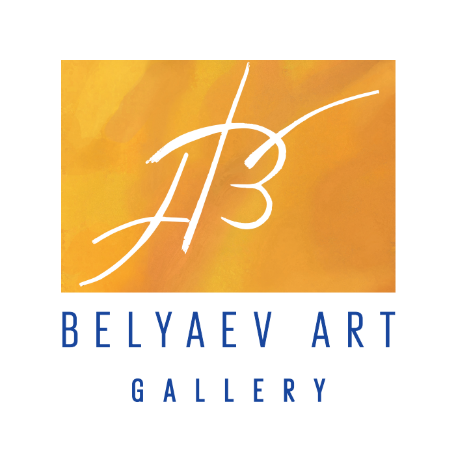 
Alexander Belyaev, un racconto attraverso il colore a cura di Vittorio Schieroni 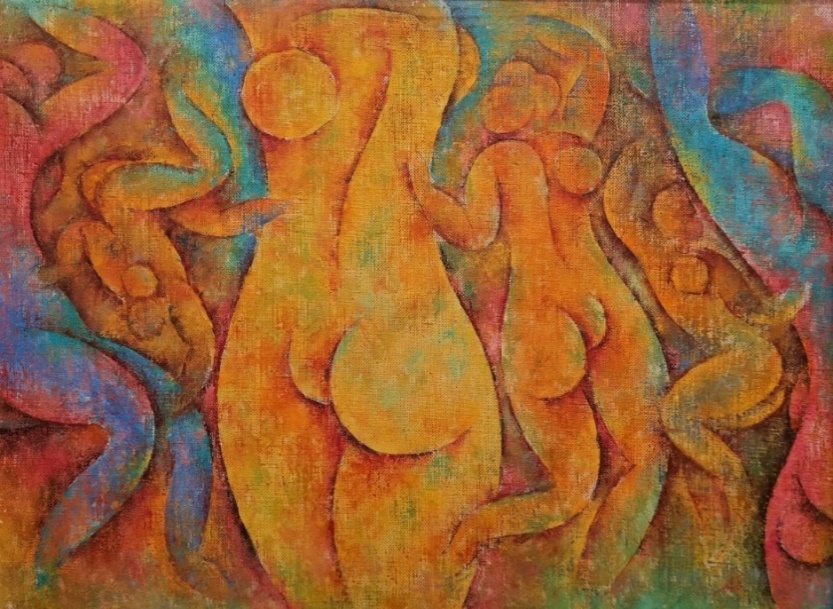 BELYAEV ART GALLERY 
Via Montebello 30, Milano 
11 marzo - 30 aprile 2021 Belyaev Art Gallery apre al pubblico in Via Montebello 30 a Milano inaugurando la propria attività espositiva con un progetto monografico dedicato all’artista russo Alexander Belyaev (Mosca, 1927 - Milano, 2015), dal quale la galleria stessa prende il nome, proponendosi di diffondere e valorizzare il percorso e la produzione di questo pittore ancora poco conosciuto nel contesto italiano. Alexander Belayev, un racconto attraverso il colore presenta una selezione di dipinti realizzati dalla fine degli anni Ottanta che traggono ispirazione dalla natura, dalle architetture classiche e dai luoghi con cui l’artista è entrato di volta in volta in contatto durante i suoi numerosi viaggi, influenzato dai Movimenti e dai principali protagonisti delle Avanguardie internazionali. Personaggi mitologici e figure femminili danzanti o in posa, vedute e panorami interpretati con onirico lirismo, scorci di città con edifici e monumenti universalmente riconoscibili: tutti i soggetti ritratti da Belyaev sono caratterizzati da una presenza cromatica importante che diventa l’elemento fondamentale e più evidente di ogni opera, quello in grado di affascinare maggiormente e catturare lo sguardo. Una ricerca sul colore che si spinge frequentemente oltre la realtà sensibile, prendendo le distanze dalla mera, algida rappresentazione di un soggetto per condurre nei territori del monocromo o all’impiego di innumerevoli varianti degli stessi pochi colori, oppure, all’opposto, a una giustapposizione basata su decisi contrasti. Come suggerisce il curatore della mostra, Vittorio Schieroni, nel testo critico dedicato all’artista russo, «Alexander Belyaev, esploratore di stili, di mondi e culture, è giunto a elaborare un proprio linguaggio basato sull’armonica fusione di elementi solo apparentemente distinti, un racconto di bellezza e poesia che l’artista trasmette all’osservatore attraverso le infinite potenzialità del colore». L’esposizione sarà visitabile dall’11 marzo al 30 aprile 2021 a invito riservato oppure fissando un appuntamento tramite l’invio di una mail con i propri riferimenti a belyaevart.gallery@gmail.com. 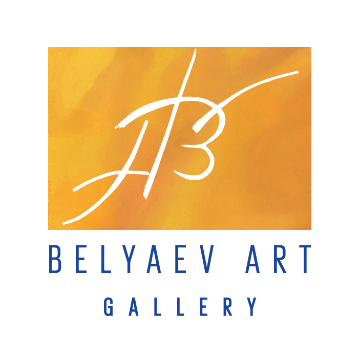 Alexander Belyaev, un racconto attraverso il colore 
a cura di Vittorio Schieroni 11 marzo - 30 aprile 2021 
Lunedì ore 15 - 18.30, martedì - venerdì ore 10 - 13 e 15 - 18.30 
Esposizione visitabile esclusivamente su invito o appuntamento Belyaev Art Gallery 
Via Montebello 30, 20121 Milano 
Fermata metropolitana Turati 
www.belyaevartgallery.art, belyaevart.gallery@gmail.com 
+39.02.91672207, +39.388.4263063 Comunicazione della mostra a cura di 
Vittorio Schieroni Press e Comunicazione 
info.vittorioschieroni@gmail.com 